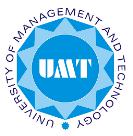 University of Management and TechnologySialkot CampusTA/DA Expense Claim FormName	 Designation	   Code	School / Department	Purpose of Travel	 Detail of Travelling:Note: in case of Travel by air, attach original ticketsDaily Allowance:Detail of original Expenses (supported with receipts)StationDepartureDepartureArrivalArrivalMode ofAmountStationTimeDateTimeDateJourneyAmountTimeDateTimeDateJourneyPeriod of StayPeriod of StayNo. of DaysRateAmountFromToNo. of DaysRateAmountFromToDateReceipt #DetailsAmountAmount of Total Claims:Amount of Total Claims:_____________________________________________________________________________________________________________________________________________Signatures of ClaimantSignatures of ClaimantApproval by KU Head/USO HeadApproval by KU Head/USO HeadApproval by KU Head/USO HeadApproval by Director CampusFor only use of Office of TreasurerFor only use of Office of TreasurerFor only use of Office of TreasurerAmount sanctioned____________________________________________________________________________Checked by:Checked by:Sanctioned By: